       МИНИСТЕРСТВО                     ТАТАРСТАН РЕСПУБЛИКАСЫ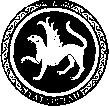  ОБРАЗОВАНИЯ И НАУКИ                        МӘГАРИФ ҺӘМ ФӘН РЕСПУБЛИКИ ТАТАРСТАН                                       МИНИСТРЛЫГЫ            ПРЕСС-СЛУЖБА                                      МАТБУГАТ ҮЗӘГЕ           ул. Кремлевская, д. 9, г. Казань, 420111                                                     Кремль урамы, 9 нчы йорт, Казан шәһәре, 420111Тел.: (843) 294-95-29, (843) 294-95-30, e-mail: monrt@yandex.ru, monrt90@yandex.ruО торжественной церемонии чествования  лучших учителей образовательных организаций Республики Татарстан в рамках приоритетного национального проекта «Образование»Конкурс проводится в республике  с 2006 года. За весь период поощрено 1 344 лучших учителей за счет бюджета Российской Федерации и 687 учителей за счет бюджета республики. В 2016 году в проекте участвовало 236 педагогов, лучшими в своей области признаны 26 педагогов на уровне Российской Федерации, еще 39 учителей -  на уровне Республики Татарстан. На поощрение 26 педагогов – лидеров рейтингового списка учителей было выделено 5,2 млн. рублей из бюджета Российской Федерации, на поощрение 39 учителей - 2,2 млн. рублей из бюджета республики. Размер финансовой поддержки 26 лучшим учителям составляет 200 000 рублей из бюджета Российской Федерации, премия 39 учителям из бюджета республики варьируется от 30 тысяч до 100 тысяч рублей.При составлении рейтинга учитывались учебные достижения обучающихся, результаты внеурочной деятельности по предмету, социальные проекты, использование современных образовательных технологий, методическая копилка педагога и непрерывность профессионального развития.22 эксперта оценивали результаты профессиональной деятельности педагогов по 7 критериям: 1. Наличие собственной методической разработки по преподаваемому предмету, имеющей положительное заключение по итогам апробации в профессиональном сообществе.2. Высокие результаты учебных достижений обучающихся при их позитивной динамике за последние три года.3. Высокие результаты внеурочной деятельности обучающихся по учебному предмету.4. Создание учителем условий для приобретения обучающимися позитивного социального опыта, формирование гражданской позиции.5. Создание учителем условий для адресной работы с различными категориями обучающихся (одаренные дети, дети из социально неблагополучных семей, дети, попавшие в трудные жизненные ситуации, дети из семей мигрантов, дети-сироты и дети, оставшиеся без попечения родителей, дети-инвалиды и дети с ограниченными возможностями здоровья, дети с девиантным (общественно опасным) поведением).6. Обеспечение высокого качества организации образовательного процесса на основе эффективного использования различных образовательных технологий, в том числе дистанционных образовательных технологий или электронного обучения.7. Непрерывность профессионального развития учителя.	В результате был сформирован рейтинговый список. Учителя, занявшие в рейтинге позиции с №1 по №26, признаны лучшими учителями Российской Федерации. Учителя, занявшие в рейтинге позиции с №27 по №65, признаны лучшими учителями Республики Татарстан.До награждения лучших учителей состоится церемония передачи 25 новых  школьных  автобусов Ford Transit для перевозки детей вместимостью не менее 22 мест начальникам управлений и отделов образования муниципальных районов республики.Напомним, что в этом году Минобрнауки РТ в рамках выделенных денежных средств уже произвел закупку 78 школьных автобусов, в том числе 61 автобуса Ford Transit и 17 автобусов ПАЗ. Все школьные автобусы в количестве 78 единиц накануне августовского совещания педагогов были переданы в муниципальные районы Республики Татарстан и подведомственные учреждения. Все школьные автобусы согласно требованиям по безопасности перевозки детей оснащены спутниковой системой навигации (трекерами) и тахографами.